All Saints in Big Sky: A Shared Ministry of the Episcopal and Lutheran (ELCA) ChurchesThe Name of Jesus – LEADERS Holy Eucharist Dec. 25th 2022, 10:00 am 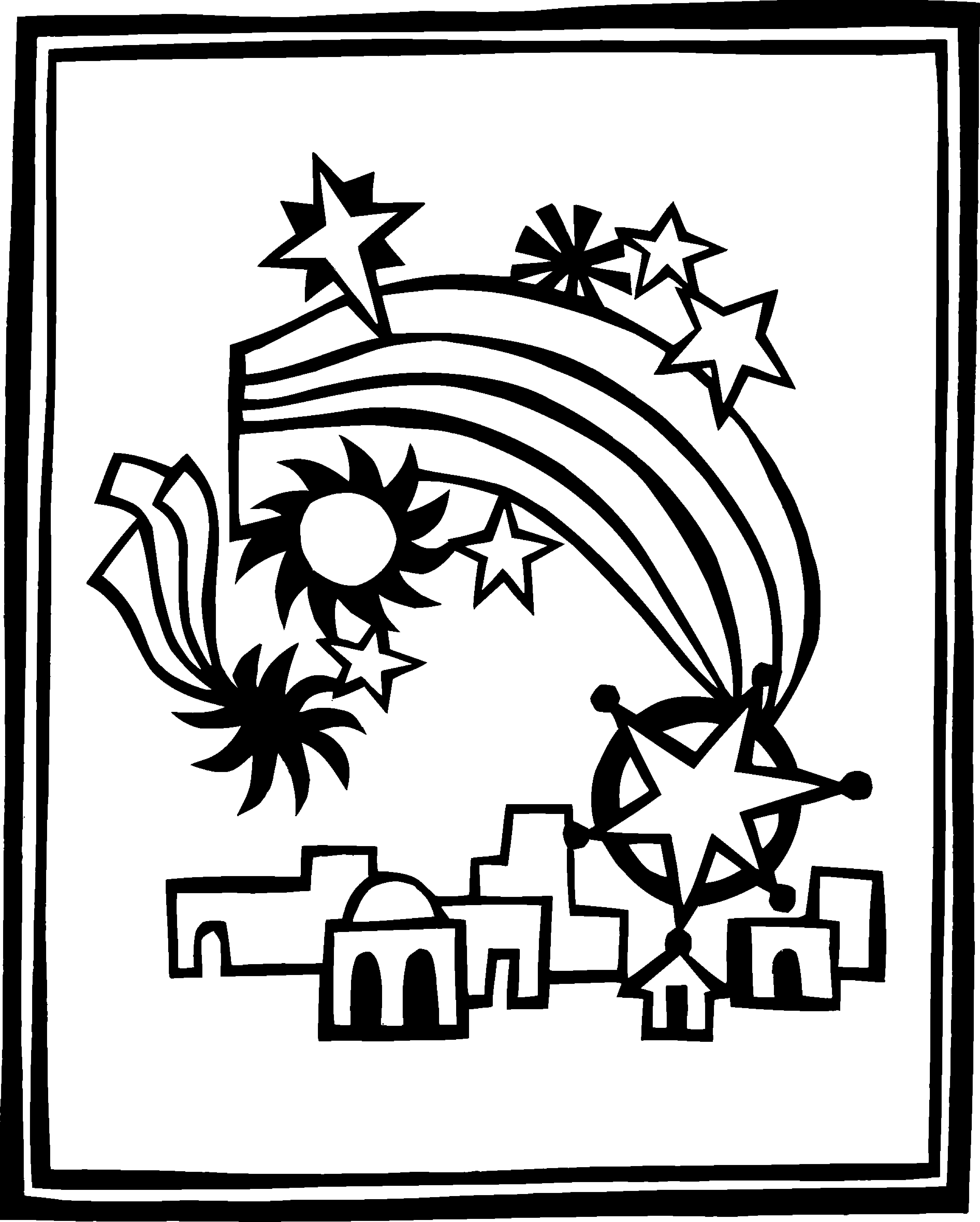 Gathering 	The Holy Spirit calls us together as the people of GodPrelude & Welcome 			Gathering Hymn: 		Once in Royal David's City 		H82 #102 v. 1-4Cantor sings first verse; assembly is invited to join in singing remainder of hymn.		Blessed be God: Father, Son, and Holy Spirit.People	And blessed be God’s kingdom, now and for ever. Amen.The Presider may sayAlmighty God, to you all hearts are open, all desires known,and from you no secrets are hid: Cleanse the thoughts of ourhearts by the inspiration of your Holy Spirit, that we mayperfectly love you, and worthily magnify your holy Name;through Christ our Lord. Amen.Hymn of Praise: 	Angels We Have Heard on High 	H82 #96 v. 1 - 3Prayer of the DayPresider: 	The Lord be with you.  		People:	And also with you. Presider: 	Let us pray.O God, you make us glad by the yearly festival of the birth
of your only Son Jesus Christ: Grant that we, who joyfully
receive him as our Redeemer, may with sure confidence
behold him when he comes to be our Judge; who lives and
reigns with you and the Holy Spirit, one God, now and
for ever. Amen.Word 	God speaks to us in scripture reading, preaching, and song.Children’s Time		 First Reading: Isaiah 52:7-10 7How beautiful upon the mountains
  are the feet of the messenger who announces peace,
 who brings good news,
  who announces salvation,
  who says to Zion, “Your God reigns.”
 8Listen! Your sentinels lift up their voices,
  together they sing for joy;
 for in plain sight they see
  the return of the Lord to Zion.
 9Break forth together into singing,
  you ruins of Jerusalem;
 for the Lord has comforted his people,
  he has redeemed Jerusalem.
 10The Lord has bared his holy arm
  before the eyes of all the nations;
 and all the ends of the earth shall see
  the salvation of our God.The Word of the Lord.The people respond:	Thanks be to God.Psalm 98			Chanted responsively 1Sing a new song to the Lord, who has done | marvelous things,
  whose right hand and holy arm have | won the victory.
 2O Lord, you have made | known your victory,
  you have revealed your righteousness in the sight | of the nations.
 3You remember your steadfast love and faithfulness to the | house of Israel;
  all the ends of the earth have seen the victory | of our God.
 4Shout with joy to the Lord, | all you lands;
  lift up your voice, re- | joice, and sing. 
 5Sing to the Lord| with the harp,
  with the harp and the | voice of song.
 6With trumpets and the sound | of the horn
  shout with joy before the | king, the Lord. 
 7Let the sea roar, and | all that fills it,
  the world and those who | dwell therein.
 8Let the rivers | clap their hands,
  and let the hills ring out with joy before the Lord, who comes to | judge the earth.
 9The Lord will judge the | world with righteousness
  and the peo- | ples with equity. Second Reading: Hebrews 1:1-4 A reading from Hebrews.1Long ago God spoke to our ancestors in many and various ways by the prophets, 2but in these last days he has spoken to us by a Son, whom he appointed heir of all things, through whom he also created the worlds. 3He is the reflection of God’s glory and the exact imprint of God’s very being, and he sustains all things by his powerful word. When he had made purification for sins, he sat down at the right hand of the Majesty on high, 4having become as much superior to angels as the name he has inherited is more excellent than theirs. The Word of the Lord.The people respond:	Thanks be to God.Sequence Hymn: 		In a Deep Unbounded Darkness 		ACS 1093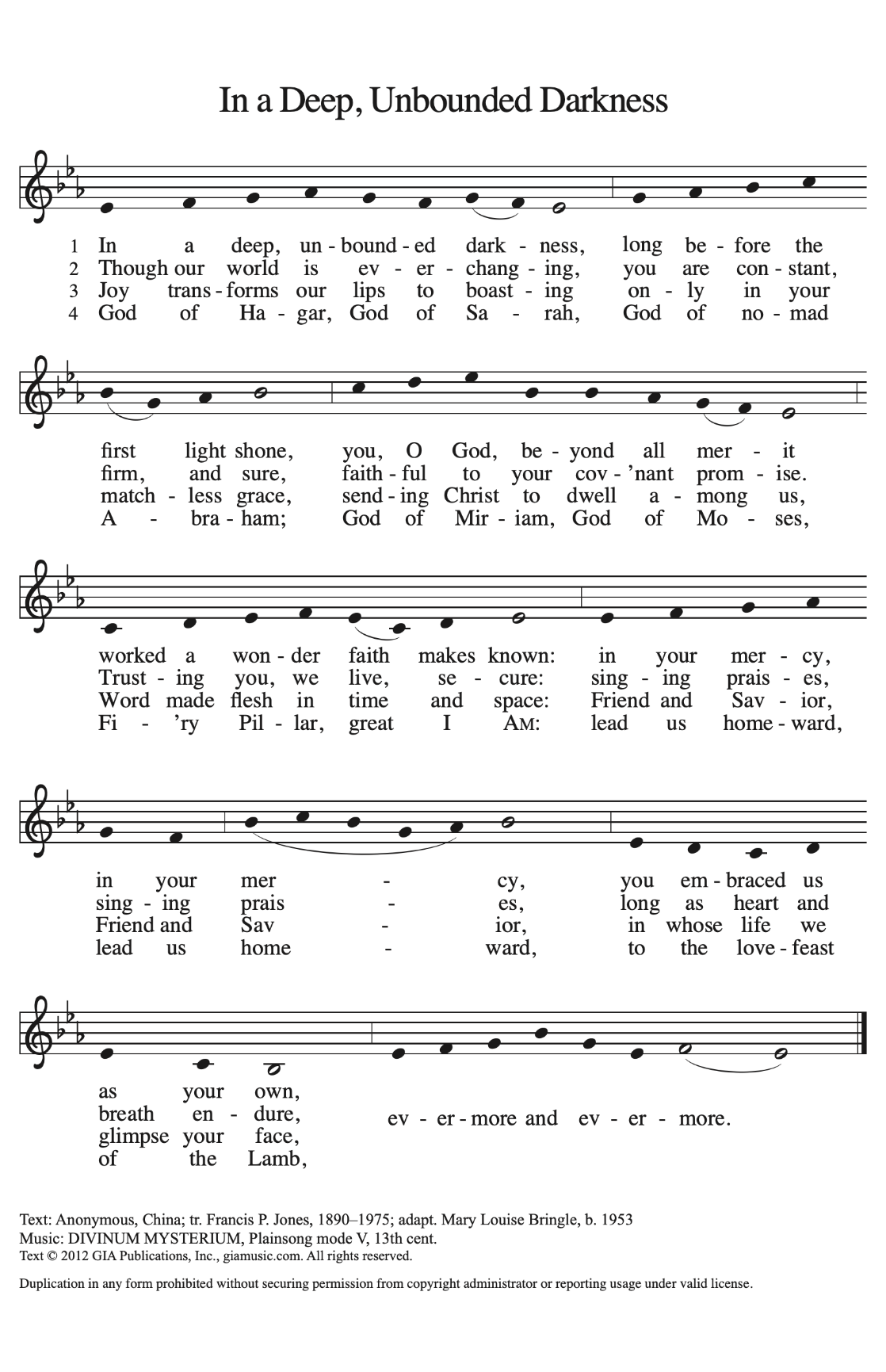 Gospel: John 1:1-14The Holy Gospel according to John, the 1st chapter.Response after the announcement: Glory to you, Lord Christ.1In the beginning was the Word, and the Word was with God, and the Word was God. 2He was in the beginning with God. 3All things came into being through him, and without him not one thing came into being. What has come into being 4in him was life, and the life was the light of all people. 5The light shines in the darkness, and the darkness did not overcome it.
  6There was a man sent from God, whose name was John. 7He came as a witness to testify to the light, so that all might believe through him. 8He himself was not the light, but he came to testify to the light. 9The true light, which enlightens everyone, was coming into the world.
  10He was in the world, and the world came into being through him; yet the world did not know him. 11He came to what was his own, and his own people did not accept him. 12But to all who received him, who believed in his name, he gave power to become children of God, 13who were born, not of blood or of the will of the flesh or of the will of man, but of God.
  14And the Word became flesh and lived among us, and we have seen his glory, the glory as of a father’s only son, full of grace and truth.The Gospel of the Lord.Response after the conclusion: Praise to you, Lord Christ.Sermon					Pastor Miriam Schmidt		   	The Nicene Creed                                                                        We believe in one God,the Father, the Almighty,maker of heaven and earth,of all that is, seen and unseen.We believe in one Lord, Jesus Christ,the only Son of God,eternally begotten of the Father,God from God, Light from Light,true God from true God,begotten, not made,of one Being with the Father;through him all things were made.For us and for our salvationhe came down from heaven,was incarnate of the Holy Spirit and the virgin Maryand became truly human.For our sake he was crucified under Pontius Pilate;he suffered death and was buried.On the third day he rose againin accordance with the scriptures;he ascended into heavenand is seated at the right hand of the Father.He will come again in glory to judge the living and the dead, and his kingdom will have no end.We believe in the Holy Spirit, the Lord, the giver of life,who proceeds from the Father and the Son,who with the Father and the Son is worshiped and glorified, who has spoken through the prophets.We believe in one holy catholic and apostolic church.We acknowledge one baptism for the forgiveness of sins.We look for the resurrection of the dead,and the life of the world to come. Amen.Prayers of the People 	Worship Leader/ Deacon:With wonder and thanksgiving for Christ’s coming into the world, we pray for the church, the life of the earth, and the whole human family.A brief silence.The church in every land makes a joyful noise to herald your coming, O God. We give thanks for poets, musicians, and hymn writers who give voice to our praise, and for all who lead the church’s worship. God of grace,hear our prayer.This day dawns with new hope for all living things. From ocean depths to mountain peaks the earth rejoices. Inspire in us an urgent zeal to protect the planet and renew its resources. Especially we pray for the waters of the Gallatin, the treasure of the Wilderness areas around us, and Yellowstone National Park. God of grace,hear our prayer.Bring heavenly peace to this world and an end to armed conflict. Raise up leaders in every nation who will honor human rights and establish equal justice for all people. Give courage to all who advocate for the powerless. God of grace,hear our prayer.Guard the lives of any in danger, especially those who work to protect others. Lead those who are in desperate circumstances to sanctuary, help, and safety. Grant rest to the weary and soothe those who are troubled. God of grace,hear our prayer.Bless all who gather to worship around the world on this holy day. Be present at our celebrations, and watch over those who travel. Sustain charities, outreach ministries, and food pantries in the Gallatin Valley and beyond. God of grace,hear our prayer.In Christ we have beheld your glory, full of grace and truth. We give thanks for those in every generation who reflect the light of Christ. God of grace,hear our prayer.Pondering the mystery of eternal love made flesh in Christ Jesus, we commend all for whom we pray to the mercy of God.Amen.The Peace 
Presider:      	The peace of Christ be always with you.
People: 		And also with you.Meal  	God feeds us with the presence of Jesus ChristOffertory music 		Away in a Manger 	   		#101 with violin			An offering is gathered for the mission of the church, including the care of those in need.Great Thanksgiving          Presider:	The Lord be with you.  People: 	And also with you.Presider:	Lift up your hearts.  People:	We lift them to the Lord.Presider:	Let us give thanks to the Lord our God.People:      It is right to give our thanks and praise.Presider: 	It is right, and a good and joyful thing, always and every-
where to give thanks to you, Father Almighty, Creator of
heaven and earth.Because you gave Jesus Christ, your only Son, to be born for
us; who, by the mighty power of the Holy Spirit, was made
perfect human of the flesh of the Virgin Mary his mother; so
that we might be delivered from the bondage of sin, and
receive power to become your children.Therefore we praise you, joining our voices with Angels and
Archangels and with all the company of heaven, who for ever
sing this hymn to proclaim the glory of your Name:Sanctus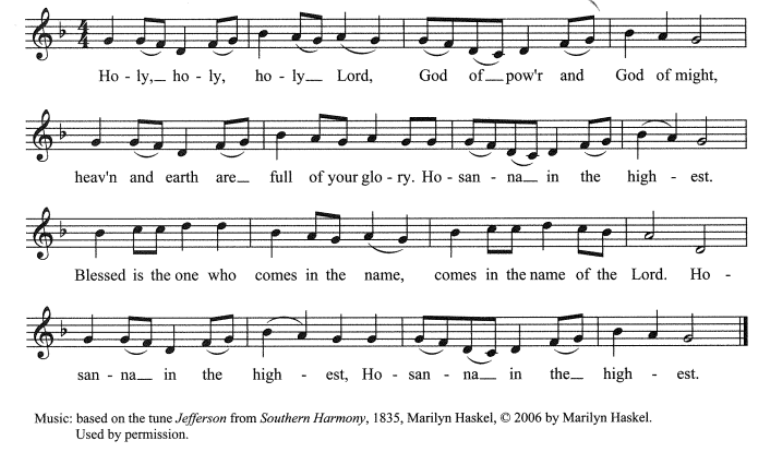 Presider: We sing a new song to you, O God of our salvation,for you have done marvelous things.Since the beginning of time, you have spoken your Word,and your light shines in our darkness.Glory to you, O God: glory to you, O God.The seas are thundering with praise,the rivers are clapping their hands. The hills ring out with gladness,and the trees are shouting their joy.   Glory to you, O God: glory to you, O God.Your Son rules in truth and justice,victorious and merciful is he! We praise your majesty lying in a manger, Jesus Christ, born of Mary and lauded by angels.Glory to you, O God: glory to you, O God.On the night before he died, Jesus took bread, and gave thanks,broke it, and gave it to his disciples, saying: Take and eat; this is my body, given for you. Do this for the remembrance of me. Again, after supper, he took the cup, gave thanks, and gave it for all to drink, saying: This cup is the new covenant in my blood, shed for you and for all people for the forgiveness of sin. Do this for the remembrance of me. Send your Spirit on us and on this meal of wonder.In this bread, give us the body of Christ.				With this cup, reveal the grace of your risen Son.				Make known to the whole earth your steadfast love.Glory to you, O God: glory to you, O God.In these dark days, bring the dawn of your righteousness to birth.Hold the living and the dead in your hands.In your good time, awaken the sleeping animals, and revive the dormant plants with your life-giving Spirit.Glory to you, O God: glory to you, O God.With trumpets and horns and harps,with the faithful on earth and the hosts of heaven,we sing to your splendor, Father, Son, and Holy Spirit, God Most High, Light of the earth, and Judge of the world,today and forever. Amen. Amen.	Lord’s Prayer 		M. Haskel, call and response led by pr. miriamThe Breaking of the BreadInvitation to CommunionCelebrant: Christ our passover is sacrificed for us. People:	Therefore let us keep the feastCelebrant: The gifts of God for the people of God.All are welcome to the table.You may receive the bread from the presider (please cup your hands) and then take an individual cup of wine filled from the common chalice. Please deposit your empty cup in the receptacle to be burned.  If you cannot, for any reason, eat bread or drink wine, you are still welcome to come forward to receive the true presence of Christ in the food which you are able to receive. The crucified and risen Christ is fully present for you in, with, and under this one element.Communion Music	       While Shepherds Watched their Flocks        #94The First Noel 						 #109Prayer after CommunionPresider: Let us pray.All:	Eternal God, heavenly Father,
you have graciously accepted us as living members
of your Son our Savior Jesus Christ,
and you have fed us with spiritual food
in the Sacrament of his Body and Blood.
Send us now into the world in peace,
and grant us strength and courage
to love and serve you
with gladness and singleness of heart;
through Christ our Lord. Amen.Sending		 From this table, God leads us to mission in daily life.	BlessingSending Hymn	   	Good Christian Friends, Rejoice 			#107DismissalWorship Leader:  Go in peace to love and serve the Lord.  People:  Thanks be to God. Postlude				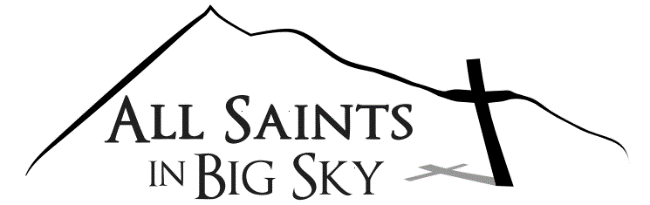 Reprinted with permission under ONE License #A-720574, Augsburg Fortress Hymns License SB127177, and/or CCLI #11506114. All rights reserved. New Revised Standard Version Bible, copyright © 1989, Division of Christian Education of the National Council of the Churches of Christ in the United States of America. Used by permission.Our Mission is to celebrate God’s grace and share the love of Christthroughout the Big Sky Community and beyondallsaintsbigsky.com 	facebook.com/allsaintsbigskyThe Rev. Miriam Schmidt-Pastor/Priest of All Saints in Big Sky406-570-8632 pastor@allsaintsbigsky.comThe Rev. Valerie Webster- Associate Priest406-579-3980 vwebster587@gmail.comSarah Gaither Bivins-Clerical/Communications Assistantallsaintsbigsky@gmail.comServing at WORSHIP todayPreacher/Presider: Pr. Miriam SchmidtDeacon: Pr. Valerie WebsterCommunion Assistant: Laura SeyfangMusicians: Bonnie Eichenberger, Jill Kirk on violinReader: Rosemary SixbeyCantor: Laura SeyfangVideorecorder: TBDUsher: Bill Vetter